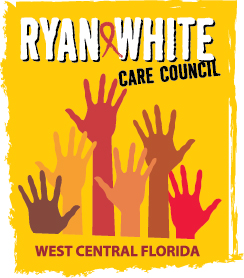 WEST CENTRAL FLORIDA RYAN WHITE CARE COUNCIL	RESOURCE PRIORITIZATION AND ALLOCATION RECOMMENDATIONS GOTOWEBINARTHURSDAY, SEPTEMBER 10, 2020	11:00 A.M. - 12:30 P.M.	AGENDACall to Order								ChairRoll Call								StaffChanges to Agenda							MembersIV.	Adoption of Minutes							Chair	August 13, 2020 (Attachment)V.	Care Council Report							Co-ChairVI. 	Recipient Update							ArnoldVII.	Lead Agency Update							EverhartVIII. 	Part B FY 19-20 Close-Out Expenditure Report			EverhartIX.	Annual Committee Updates						MembersCommittee Location/Date/Time2020-2021 Committee Work Plan (Attachment)Chair & Co-Chair Elections (Attachment) X.	Assessment of the Administrative Mechanism (AAM)		Cavalleri XI.	Community Input/Announcements					MembersXII.	Adjournment								Chair	Note: Items in bold are action items.The Ryan White Care Council’s next meeting will be October 7, 2020 from 1:30pm to 3:30pm, by way of GoToWebinar.The CARE COUNCIL website is at www.thecarecouncil.org.  Meeting information, agendas and minutes will be posted on this website. 